	В связи с вступлением в силу в Федерального закона от 27.12.2019 № 449-ФЗ «О внесении изменений в Федеральный закон «О контрактной системе в сфере закупок товаров, работ, услуг для обеспечения государственных и муниципальных нужд», в целях приведения муниципальных правовых актов администрации города Сосновоборска в соответствие с действующим законодательством, руководствуясь ст. ст. 26, 38 Устава города, 	ПОСТАНОВЛЯЮ:	1. Признать утратившими силу:	- постановление администрации города Сосновоборска от 06.06.2018 № 748 «Об утверждении Порядка осуществления органом внутреннего муниципального финансового контроля (Финансовым Управлением администрации города Сосновоборска)  контроля  за соблюдением законодательства Российской Федерации о контрактной системе в сфере закупок товаров, работ, услуг для обеспечения муниципальных нужд»;	- постановление администрации города Сосновоборска от 04.03.2020 № 289 «О внесении изменений в постановление Администрации города Сосновоборска от 06.06.2018 № 748 «Об утверждении Порядка осуществления органом внутреннего муниципального финансового контроля Финансового Управления администрации города Сосновоборска  контроля  за соблюдением законодательства Российской Федерации о контрактной системе в сфере закупок товаров, работ, услуг для обеспечения муниципальных нужд».	2. Постановление вступает в силу в день, следующий за днем его официального опубликования в городской газете "Рабочий", распространяет свое действие на правоотношения возникшие с 01.07.2020г.Глава города                                                                                   А.С. Кудрявцев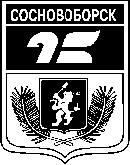 АДМИНИСТРАЦИЯ ГОРОДА СОСНОВОБОРСКАПОСТАНОВЛЕНИЕ_______________________20______                                                                        №________ АДМИНИСТРАЦИЯ ГОРОДА СОСНОВОБОРСКАПОСТАНОВЛЕНИЕ_______________________20______                                                                        №________ О признании утратившими силупостановлений администрации города Сосновоборска в сфере закупок товаров, работ, услуг для обеспечения муниципальных нужд.